DOM POMOCY SPOŁECZNEJ W SZCZAWNIE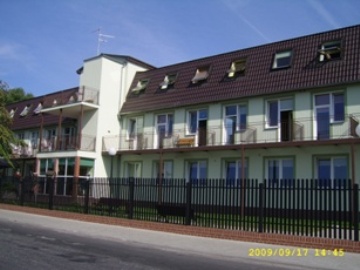 ul. PARKOWA 2, 66-600 KROSNO ODRZAŃSKIE TEL. (0 68 359 05 17) mail: dps@bip-dpsszczawno.alte.pl NIP 926-10-15-761, REGON 000311800Szczawno, dnia 16 czerwiec 2021r.Nasz znak: DPS-KAG.351-2/21INFORMACJA Z OTWARCIA OFERTW dniu 16 czerwca 2021r. o godz. 1015 odbyło się otwarcie ofert w postępowaniu prowadzonym w trybie przetargu nieograniczonego na dostawę artykułów żywnościowych dla mieszkańców Domu Pomocy Społecznej w Szczawnie od 01 lipca do 31 grudnia 2021r.Pakiet I – mięso, produkty mięsne, wędliny i dróbZamawiający, przekazuje poniżej informacje.Kwota jaką zamawiający przeznaczył na realizację zamówienia – 70.000,00 brutto. Sporządził:Joanna GrabowskaLp.Nazwa i adres wykonawcyCena ofertyTermin wykonaniaWarunki płatności1.PPHU JOHN Paweł JohnGrotniki ul. Źródlana 564-140 Włoszakowice60.677,40zł bruttodo dnia 31.12.2021r.21 dni po otrzymaniu faktury2.Zakład Przetwórstwa Mięsnego Krzysztof Sobieraj ul. Ogrodowa 15e, 66-435 Krzeszyce62.559,00zł bruttodo dnia 31.12.2021r.21 dni po otrzymaniu faktury